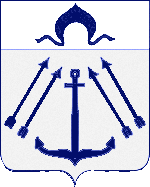 АДМИНИСТРАЦИЯПОСЕЛЕНИЯ  КОКОШКИНО В ГОРОДЕ МОСКВЕПОСТАНОВЛЕНИЕОт 22.07.2013г. № 96О праздничных мероприятиях посвященных «Дню города Москвы»      В  целях развития городских традиций, руководствуясь законом г. Москвы от 22.09.2004 №56 «О праздниках города Москвы», Уставом поселения Кокошкино, постановляю:Провести 08.09.2013 г. праздничное мероприятие «День города Москвы».Утвердить состав Оргкомитета по подготовке и проведению праздничного мероприятия  (приложение №1). Утвердить План основных мероприятий посвященных «Дню города Москвы» (приложение №2). Утвердить План мероприятий по подготовке и проведению праздничного мероприятия «День города Москвы» (приложение №3). Отделу финансово-экономического обеспечения и бухгалтерского учёта администрации поселения Кокошкино (Лыгина Т.А.) осуществить финансирование расходов на подготовку и проведение праздничного мероприятия согласно Смете расходов на проведение культурно-массовых и спортивных мероприятий посвященных «Дню города Москвы» (Приложение №4). Директору МБУ культурно-спортивный центр «Кокошкино» (Прохорова Т.А.) разработать и утвердить: Положение о проведении спортивных мероприятий посвященных «Дню города Москвы», Положение о проведении праздничного легкоатлетического пробега посвященного «Дню города Москвы», организовать работу по проведению спортивных мероприятий, утвердить Смету расходов на проведение спортивных мероприятий.Заместителю главы администрации Костикову А.Е. организовать и провести работы по благоустройству территории поселения и подготовки площади для проведения мероприятия.  Просить Префектуру Троицкого и Новомосковского административных округов города Москвы оказать содействие в оказании методической и организационной помощи при подготовке и проведении праздничного мероприятия. Разместить настоящее постановление на официальном интернет-сайте администрации поселения Кокошкино. Контроль за исполнением данного постановления возложить на заместителя Главы администрации поселения Кокошкино Киселевича В.И. Глава администрации поселения Кокошкино	                                 А.В. Дзугкоева                                                                                                                                                                                                                                      